Collecting and Submitting Quantiferon-TB Gold Plus SpecimensWyoming Public Health LaboratoryWPHL performs testing based on volume, no less than once a week.Store QFT tubes in a cool, dry place at room temperature, between 40-77° F.Draw 4 tubes of blood. Try to draw in this order - 1 Gray, 1 Green, 1 Yellow, and 1 Purple top orGGYP – “Gray Geese Yodel Politely!”Tubes fill slowly to black line. Allow each tube to stay on needle for 2-3 more seconds, after the tube appears to have completely filled. The results could be affected if not filled.Acceptable fill is WITHIN the width of the black line. (Figure 1). If they appear under or over filled, draw again.If a BUTTERFLY needle is used, draw into any other vacationer tube first (discard), to “purge” air in line. Then continue with the 4 QFT tubes.Immediately after filling tubes, shake them up and down 10 times, slowly like a handshake – with gloved index finger covering the top of the tubes. This should be just firmly enough to ensure the entire inner surface of the tube is coated with blood.Label all 4 tubes with name and date collected. If using printed labels, DO NOT block black fill line with label. (Figure 2). Place UPRIGHT in tube rack at room temperature. DO NOT refrigerate or freeze.Tubes must be incubated within 16 hours of the draw: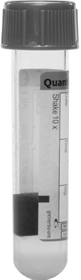 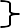 Re-mix tubes by inverting 10 times before incubation.	FigurePlace rack in 37°C incubator for 16-24 hours.Specimens must be received at the lab within 3 days (72 hours) after incubationComplete entire requisition. Include dates and times in & out of incubator, and the incubator temperatures.After incubation, the tubes may be centrifuged for 20 minutes at 3500RPM. The gel plug will separate the cells from the plasma. This separation extends the time frames for receipt at WPHL to 7-10 days at room temperature.Requisition form should be folded and placed inside theouter sleeve of the biohazard bag. Place tubes in zip lock part of biohazard bag & into mailer.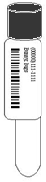 Send to: Wyoming Public Health Laboratory 208 S. College DriveCheyenne, WY 82002	Figure 2Criteria for rejection:Insufficient or overfilling of tubes; Incorrect shaking of tubesSpecimen received in lab over 3 days (72 hours) after incubationIncomplete “Collection & Incubation Section” on requisitionID discrepancies; Expired tubes; Incorrect incubationQuestions - contact Claudia Rogers or Elizabeth White at 307-777-7431 or FAX 307-777-6422